5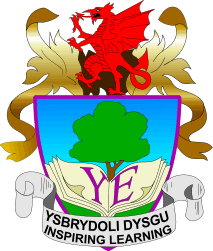 YSGOL EIRIAS  LIST OF GOVERNORS WITH A DESIGNATED RESPONSIBILITY  - 2021/22Issue 1 – Sept 2021RESPONSIBILITYSTAFF MEMBERGOVERNORPrimary liaisonDavid Bowen-JonesHead of Year 7VACANTResponsible OfficerGwyn JonesBusiness ManagerHoward  FerdinandoHealth and SafetyDrew McKenzie  D/HTDilwyn Jonese-safetyCraig Faulkner Jayne HumphreysEqual OpportunitiesStudent LinkDrew McKenzie  D/HTAbigail BeardsKerry JonesFood and NutritionElie OwenJulie HindAdditional Learning Needs (ALN)Louise Kerfoot-Robson A/HTKathryn WilliamsCareersJo RowlandsRob DarnellChild Protection – WellbeingLooked After Children (LAC)Drew McKenzie D/HTLouise Kerfoot-Robson A/HTChris Warner